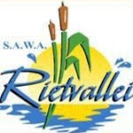 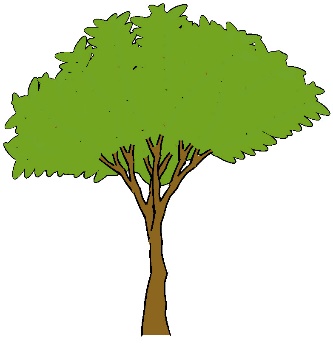 SAWA RIETVALLEI:VERJAARSDAGKALENDER OKTOBER 2023Geluk aan die Rietvalleiers wat gedurende Oktober verjaar:Suzette Rabie				1 OktoberMargriet van den Berg		1 OktoberFrancois van der Merwe		3 OktoberAnne-Marie Engelbrecht		4 OktoberSteve Kleynhans				4 OktoberSonja de Jongh				15 OktoberAlida Venter					16 OktoberFrans Scholtz				19 OktoberHenry Hill					20 OktoberCorné de Wagenaar			24 OktoberJohan la Grange				24 OktoberChris Stander				24 OktoberNeels de Klerk				25 OktoberHilly Henze					31 Oktober